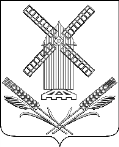 АДМИНИСТРАЦИЯКАМЫШЕВАТСКОГО СЕЛЬСКОГО ПОСЕЛЕНИЯЕЙСКОГО РАЙОНАП О С Т А Н О В Л Е Н И Еот __________                                                                                                    № ___ст-ца  КамышеватскаяО присвоении дополнительных кодов бюджетной классификации бюджетным ассигнованиям по расходам бюджета Камышеватского сельского поселения Ейского районаВ целях организации исполнения бюджета Камышеватского сельского поселения Ейского района (далее также – сельское поселение) и осуществления контроля за расходованием средств бюджета сельского поселения ПРИКАЗЫВАЮ: 1. Присвоить дополнительный код бюджетной классификации бюджетным ассигнованиям по расходам бюджета Камышеватского сельского поселения Ейского района (далее – КБК) согласно приложению к настоящему приказу.2. Разместить на официальном сайте Администрации Камышеватского сельского поселения Ейского района в информационно-телекоммуникационной сети «Интернет».3. Контроль за выполнением данного постановления возложить на начальника финансового отдела (Линник).4. Настоящее постановление вступает в силу с 01 января 2024 года.Исполняющий обязанностиглавы Камышеватского сельского поселения Ейского района                                                                                    А.С. КозубенкоПриложениеот __________ № ___Дополнительные коды бюджетной классификации расходам бюджета Камышеватского сельского поселения Ейского районаНачальник финансового отдела администрации Камышеватского сельского поселения Ейского района                                                    Л.П. ЛинникНаименованиеДополнительные коды бюджетной классификацииПроведение выборов в Совет Камышеватского сельского поселения Ейского района99 1 00 11120